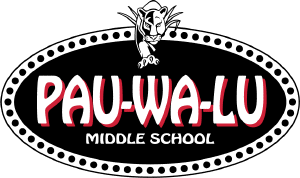 Mathematics 7.1-8.1 2017-2018Welcome to LRC math.In this class we will be focusing on several areas of mathematics. Each area of study will reinforce math concepts such as number sense, basic operations, geometry and graphing. We will be learning and practicing problem solving skills daily. The class will involve lots of group work and student collaboration to discover ways to solve real world math problems.  We will also incorporate opportunities to use our reading and literacy skills to strengthen the math goals we will be practicing together.  With a strong foundation of their math skills they may be able to progress through higher level math course with more confidence. Materials Needed:The only materials mandatory for students to bring from home are pencils.  They will also need to have a student planner with them every day to record homework assignments. Students are required to keep a math notebook, writing journal, multiplication flashcards, and math binder that will be kept here at school.  I will supply those. Student Expectations:The expectations for your student are that he/she comes to class prepared with a pencil and a positive attitude every day. This classroom is centered on respect and responsibility for each individual (student and teacher). PWL is a Character Counts!  school. Students are expected to exhibit the following behaviors: trustworthiness, respect, responsibility, fairness, caring, and citizenship. These traits will be defined, modeled and practiced throughout the school year. Consequences for not demonstrating character in our classroom will be:Verbal Warning to the student/possible loss of participation pointsPhone call and/or classroom notice to the parent/guardianReferral to the officeHomework and Late Work PolicyThis is a brief synopsis of the Pau-Wa-Lu Middle School Homework and late work policy.Homework/ClassworkAll work must be done in pencil.  If your student completes the work and organizes notes for quizzes and tests then they have the opportunity to be successful in this class. Homework is expected of middle school students and is an important part of the school program. The amount of homework will vary depending on student needs and projects that are underway. Planner The organizer/planner should be the link between school and home, and homework assignments should be written in the organizer each day in each class. Most low grades are caused by students’ failure to complete classwork, homework, and make-up work.Tutoring Students have the opportunity on Tuesdays and Thursdays to come to any class for tutoring to finish assignments or receive more support if necessary.GradingGrading will include a combination of classwork, sponge activities, homework, classroom participation, tests, projects and a final exam.  Homework – 10 pointsQuizzes 3-15 pointsTest 25-30 pointsFinal 10-12% of a student’s final gradeMake-up WorkWhen a student is absent from school, whatever the reason, it will be your student’s responsibility to contact teachers for the assignments missed. You will be given as many days as you were absent, plus one additional day to complete the work and turn it in. Makeup work may not be accepted weeks after the due date. AssessmentsThere will be a semester final, as well as smaller assessments throughout the year.Updated Grades: Grades will be updated on Infinite Campus. Students and parents should check Infinite Campus at least once a week.Extra Credit:Extra credit may be available and offered to the entire class.  Students will have extra credit packets in their binders that they can ONLY complete during class time when they are finished with assignments. Panther Cards = 10 points for extra creditHomework Deadlines:Any late or missed work must be completed by the end of each month.Academic Misconduct: Cheating and Plagiarism:Students at Pau-Wa-Lu Middle School are expected to perform to the best of their academic abilities and be honest in all their schoolwork. Students who copy another student’s work, share their work a with another student to copy, or in any way try to take credit for work they didn’t do (plagiarism) will receive a zero grade on the assigned work and be referred to the administration as outlined in the school’s progressive discipline plan.Tardy PolicyStudents are tardy to class if they are not inside my classroom when the bell rings.Students are allowed 4 tardies before a lunch detention.  Tardies are excused when they have a pass/phone call from staff member stating absence. Please sign below indicating that you have read and discussed the classroom expectations and policies with your student. Keep the syllabus for your reference. Return this signed for points.````````````````````````````````````````````````````````````````Mathematics 7.1-8.1 – VossI have reviewed this syllabus with my student and I understand the expectations of this class.Student Signature: ___________________    Date: _______________Parent Signature: ____________________    Date: _______________